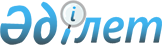 Об утверждении Стандарта организации оказания нейрохирургической помощи в Республике Казахстан
					
			Утративший силу
			
			
		
					Приказ Министра здравоохранения и социального развития Республики Казахстан от 28 декабря 2015 года № 1034. Зарегистрирован в Министерстве юстиции Республики Казахстан 30 января 2016 года № 12956. Утратил силу приказом Министра здравоохранения Республики Казахстан от 28 февраля 2022 года № ҚР ДСМ-20.
      Сноска. Утратил силу приказом Министра здравоохранения РК от 28.02.2022 № ҚР ДСМ-20 (вводится в действие по истечении десяти календарных дней после дня его первого официального опубликования).
      В соответствии с подпунктом 6) пункта 1 статьи 7 Кодекса Республики Казахстан от 18 сентября 2009 года "О здоровье народа и системе здравоохранения", ПРИКАЗЫВАЮ:
      1. Утвердить Стандарт организации оказания нейрохирургической помощи в Республике Казахстан.
      2. Департаменту организации медицинской помощи Министерства здравоохранения и социального развития Республики Казахстан в установленном законодательстве порядке обеспечить:
      1) государственную регистрацию настоящего приказа в Министерстве юстиции Республики Казахстан;
      2) в течение десяти дней после государственной регистрации настоящего приказа в Министерстве юстиции Республики Казахстан направление на официальное опубликование в периодических печатных изданиях и информационно-правовой системе "Әділет";
      3) размещение настоящего приказа на интернет-ресурсе Министерства здравоохранения и социального развития Республики Казахстан;
      4) в течение десяти рабочих дней после государственной регистрации настоящего приказа в Министерстве юстиции Республики Казахстан представление в Департамент юридической службы Министерства здравоохранения и социального развития Республики Казахстан сведений об исполнении мероприятий, предусмотренных подпунктами 1), 2) и 3) настоящего пункта.
      3. Контроль за исполнением настоящего приказа возложить на вице-министра здравоохранения и социального развития Республики Казахстан Цой А.В.
      4. Настоящий приказ вводится в действие по истечении десяти календарных дней после дня его первого официального опубликования. Стандарт
организации оказания нейрохирургической помощи
в Республике Казахстан
1. Общие положения
      1. Стандарт организации оказания нейрохирургической помощи в Республике Казахстан (далее – Стандарт) разработан в соответствии с подпунктом 6) пункта 1 статьи 7 Кодекса Республики Казахстан от 18 сентября 2009 года "О здоровье народа и системе здравоохранения" (далее – Кодекс).
      2. Настоящий Стандарт устанавливает общие принципы и требования к организации оказания нейрохирургической помощи больным в медицинских организациях здравоохранения на амбулаторно-поликлиническом, стационарном и стационарозамещающем уровнях, вне зависимости от формы собственности и ведомственной принадлежности.
      3. Определения, используемые в настоящем Стандарте:
      1) портал Бюро госпитализации (далее – Портал) – единая система электронной регистрации, учета, обработки и хранения направлений пациентов на плановую госпитализацию в стационар в рамках ГОБМП;
      2) консультативно-диагностическая помощь (далее – КДП) – специализированная или высокоспециализированная медицинская помощь без круглосуточного медицинского наблюдения;
      3) первичная медико-санитарная помощь (далее – ПМСП) – доврачебная или квалифицированная медицинская помощь без круглосуточного медицинского наблюдения, включающая комплекс доступных медицинских услуг, оказываемых на уровне человека, семьи и общества;
      4) гарантированный объем бесплатной медицинской помощи (далее – ГОБМП) – единый по перечню медицинских услуг объем медицинской помощи, оказываемой гражданам Республики Казахстан и оралманам, определяемый в соответствии с подпунктом 7) статьи 6 Кодекса;
      5) пациент – физическое лицо, являющееся (являвшееся) потребителем медицинских услуг;
      6) профилактика – комплекс медицинских и немедицинских мероприятий, направленных на предупреждение возникновения заболеваний, прогрессирования на ранних стадиях болезней и контролирование уже развившихся осложнений, повреждений органов и тканей;
      7) стационарная помощь – форма предоставления квалифицированной, специализированной и высокоспециализированной медицинской помощи с круглосуточным медицинским наблюдением;
      8) cтационарозамещающая помощь – форма предоставления доврачебной, квалифицированной, специализированной и высокоспециализированной медицинской помощи с медицинским наблюдением. 2. Организация оказания нейрохирургической помощи
в Республике Казахстан
      4. Нейрохирургическая помощь в Республике Казахстан оказывается в рамках ГОБМП, утвержденного постановлением Правительства Республики Казахстан от 15 декабря 2009 года № 2136 "Об утверждении перечня гарантированного объема бесплатной медицинской помощи".
      5. Нейрохирургическая помощь (взрослому и детскому) населению оказывается в форме КДП, стационарной, стационарозамещающей помощи,  восстановительного лечения и медицинской реабилитации, а также скорой медицинской помощи и санитарной авиации.
      6. Медицинские организации, оказывающие нейрохирургическую помощь (далее – МО) обеспечивают выполнение мероприятий, направленных на профилактику, раннюю диагностику, лечение пациентов с соблюдением преемственности на всех этапах оказания медицинской помощи.
      7. Нейрохирургическая помощь на консультативно-диагностическом уровне включает в себя:
      1) осмотр врачом с целью определения состояния пациента и установления диагноза;
      2) лабораторное и инструментальное обследование пациента с целью выявления заболевания нейрохирургической патологии;
      3) подбор и назначение лечения в соответствии с выявленной нозологией и клиническими протоколами (далее – КП);
      4) отбор и направление на плановую госпитализацию в МО для предоставления специализированной и высокоспециализированной медицинской помощи;
      5) направление на госпитализацию по экстренным показаниям;
      6) участие в медицинской реабилитации пациентов с нейрохирургической патологией;
      7) оформление и ведение первичной медицинской документации;
      8) экспертизу временной нетрудоспособности;
      9) организацию обеспечения лекарственными препаратами пациентов с нейрохирургическими заболеваниями на амбулаторном уровне;
      10) выдачу консультативного заключения для медико-социальной экспертизы при наличии признаков стойкой утраты трудоспособности.
      8. КДП пациентам предоставляется в виде профилактических, диагностических и лечебных услуг при наличии в организации здравоохранения лицензии на осуществление медицинской деятельности, включающей проведение экспертизы временной нетрудоспособности.
      9. Оказание КДП пациенту осуществляется по направлению врача ПМСП или профильного специалиста в рамках ГОБМП.
      10. При направлении на оказание КДП врач ПМСП или профильный специалист оформляет выписку из медицинской карты амбулаторного, стационарного больного.
      11. Направление пациентов с нейрохирургическими заболеваниями на получение КДП на республиканском уровне осуществляется региональными комиссиями управлений здравоохранения областей, а из городов Астана и Алматы – из медицинских организаций.
      12. При принятии положительного решения об оказании пациенту КДП в республиканской медицинской организации, региональная комиссия выдает направление на получение высокоспециализированной консультативно-диагностической помощи на республиканском уровне.
      13. При отказе в оказании пациенту КДП на республиканском уровне, региональная комиссия возвращает в направившую медицинскую организацию документы с приложением письменного мотивированного отказа.
      14. Нейрохирургическая помощь на стационарном уровне предусматривает:
      1) проведение лабораторного и инструментального обследования согласно клинических протоколов (далее – КП);
      2) подбор и назначение лечения согласно КП лечащим врачом, при необходимости совместно с заведующим отделением с последующей организацией и выполнением врачебных назначений;
      3) ежедневный осмотр врачом (если не предусмотрена другая периодичность), коррекция лечения;
      4) осмотр заведующего отделением при поступлении и далее – не менее одного раза в неделю;
      5) проведение консультаций других профильных специалистов (при наличии показаний);
      6) выписка пациента с оформлением документации и выдачей на руки пациенту выписки из медицинской карты амбулаторного, стационарного больного;
      7) оформление и ведение первичной медицинской документации.
      15. При наличии медицинских показаний для оказания специализированной, высокоспециализированной медицинской помощи с круглосуточным медицинским наблюдением пациенты с нейрохирургическими заболеваниями, госпитализируются через Портал в медицинские организации, имеющие в своем составе стационарные нейрохирургические отделения, палаты (койки).
      16. Плановая госпитализация пациента в стационар в рамках ГОБМП осуществляется:
      1) по направлению специалистов ПМСП или иной медицинской организации;
      2) по экстренным показаниям вне зависимости от наличия направления.
      17. Плановая госпитализация пациента в стационар осуществляется с учетом права пациента на свободный выбор медицинской организации, оказывающей стационарную помощь.
      18. Специализированная медицинская помощь оказывается врачами-нейрохирургами в стационарных и стационарозамещающих условиях, включающие в себя профилактику, диагностику, лечение заболеваний и состояний, требующих использования специальных методов и сложных медицинских технологий, а также медицинскую реабилитацию.
      19. Высокоспециализированная помощь оказывается врачами- нейрохирургами в стационарных условиях и включает в себя диагностику, лечение заболеваний и состояний, требующих использования инновационных, малоинвазивных, специальных методов и сложных медицинских технологий, а также медицинскую реабилитацию.
      20. После завершения оказания специализированной или высокоспециализированной медицинской помощи в стационарных условиях пациенту выдается выписка из медицинской карты амбулаторного, стационарного больного.
      21. Больные с нейрохирургическими заболеваниями и травмами центральной и периферической нервной системы при наличии медицинских показаний направляются для проведения реабилитационных мероприятий в специализированные медицинские и санаторно-курортные организации. 3. Организация оказания экстренной нейрохирургической помощи
      22. Госпитализация по экстренным показаниям осуществляется в рамках ГОБМП по направлению специалистов ПМСП, медицинских организаций, направлению скорой медицинской помощи, самообращению.
      23. Экстренная нейрохирургическая помощь оказывается в любой медицинской организации, имеющей в составе отделение хирургического профиля.
      24. Экстренная нейрохирургическая помощь оказывается врачом-нейрохирургом. В условиях явной угрозы жизни пациента вследствие нейрохирургической патологии и невозможности привлечь соответствующего специалиста в кратчайшее время, допускается оказание экстренной нейрохирургической помощи специалистами хирургического профиля, прошедших подготовку по оказанию экстренной нейрохирургической помощи.
      Также допускается оказание экстренной нейрохирургической помощи детям – врачом-нейрохирургом (взрослым), взрослым – врачом-нейрохирургом (детским).
      25. Экстренная нейрохирургическая помощь оказывается при следующих состояниях:
      1) черепно-мозговая травма (удаление внутричерепных гематом, декомпрессивная трепанация черепа, первичная хирургическая обработка вдавленных переломов черепа, установка датчика внутричерепного давления, дренирование вентрикулярного ликвора);
      2) внутричерепные нетравматические кровоизлияния (удаление внутричерепных гематом, декомпрессивная трепанация черепа, гемикраниоэктомия, бифронтальная декомпрессивная трепанация черепа, декомпрессивная трепанация задней черепной ямки, дренирование вентрикулярного ликвора, установка датчика внутричерепного давления, другие операции при необходимости);
      3) ишемический инсульт (декомпрессивная трепанация черепа, эндоваскулярная тромбэктомия);
      4) позвоночно-спиномозговая травма (устранение сдавления спинного мозга, стабилизация позвоночно-двигательного сегмента);
      5) дегенеративные поражения позвоночника (устранение сдавления спинного мозга);
      6) новообразование головного мозга (удаление новообразования при угрожающей жизни дислокации головного мозга, дренирование вентрикулярного ликвора, декомпрессивная трепанация черепа);
      7) воспалительные заболевания ЦНС (удаление, дренирование абсцесса головного мозга, спинного мозга);
      8) врожденная патология центральной нервной системы (операции при разрывах спинномозговой грыжи);
      9) родовые травмы центральной нервной системы (удаление внутричерепных гематом, удаление гематом покровов черепа). 4. Организация оказания нейрохирургической помощи при
определенных нозологических формах
      26. Организации оказания нейрохирургической помощи по следующим нозологическим формам:
      1) Черепно-мозговая травма (при наличии показаний) – госпитализация в отделение хирургического профиля районной больницы (при отсутствии в регионе нейрохирургического отделения) или нейрохирургическое отделение городской, областной больницы.
      При необходимости перевод из районной больницы в нейрохирургическое отделение городской, областной больницы.
      Пациенты с легкой черепно-мозговой травмой направляются в медицинскую организацию, оказывающую медицинскую помощь по профилю "нейрохирургия" (взрослая, детская) для консультации врача-нейрохирурга и проведения компьютерной томографии (при наличии показаний).
      При наличии медицинских показаний для оказания медицинской помощи в стационарных условиях больные направляются в нейрохирургическое отделение или, при отсутствии такового, в неврологическое или травматологическое отделение.
      При отсутствии медицинских показаний к оказанию медицинской помощи в стационарных условиях по профилю "нейрохирургия" (взрослая, детская) больным с легкой черепно-мозговой травмой медицинская помощь оказывается врачом-нейрохирургом в амбулаторных условиях, при отсутствии врача-нейрохирурга — врачом-неврологом с учетом рекомендаций врача-нейрохирурга, а при отсутствии врача-невролога – врачом-терапевтом участковым, врачом-педиатром участковым, врачом общей практики (семейным врачом) с учетом рекомендаций врача-нейрохирурга или врача-невролога.
      Пациенты с черепно-мозговой травмой средней тяжести и тяжелой степени тяжести для получения медицинской помощи в стационарных условиях направляются в медицинские организации, оказывающие медицинскую помощь по профилю "нейрохирургия" (взрослая, детская).
      При черепно-мозговой травме у детей – госпитализация в отделение хирургического профиля районной больницы (при отсутствии в регионе нейрохирургического отделения) или детское нейрохирургическое отделение городской, областной больницы.
      При отсутствии детских нейрохирургических отделений госпитализация в отделение хирургического профиля (травматология и ортопедия) детского стационара с нейрохирургическими койками.
      При необходимости перевод из районной больницы в городскую, областную больницы;
      2) позвоночно-спиномозговая травма (при наличии показаний) – госпитализация в отделение хирургического профиля районной больницы (при отсутствии в регионе нейрохирургического отделения) или нейрохирургическое отделение городской, областной больницы.
      При наличии медицинских показаний – госпитализация из районной больницы в нейрохирургическое отделения городской, областной больниц, в акционерное общество "Национальный центр нейрохирургии" (далее – НЦН);
      3) позвоночно-спинномозговая травма у детей – госпитализация в отделение хирургического профиля районной больницы (при отсутствии в регионе нейрохирургического отделения) или детское нейрохирургическое отделение городской, областной больницы.
      При отсутствии детских нейрохирургических отделений госпитализация в отделение хирургического профиля (травматология и ортопедия) детского стационара с нейрохирургическими койками.
      При необходимости перевод из районной больницы в городскую, областную больницы, в НЦН;
      4) родовые травмы центральной нервной системы – оказание экстренной нейрохирургической помощи в медицинских организациях родовспоможения – при наличии явной угрозы жизни и отсутствия возможности транспортировки.
      При необходимости (при наличии показаний) госпитализация в детские нейрохирургические отделения городской, областной больниц.
      При отсутствии детских нейрохирургических отделений госпитализация в отделение хирургического профиля (травматология и ортопедия) детского стационара с нейрохирургическими койками;
      5) врожденная патология центральной нервной системы – оказание экстренной нейрохирургической помощи в медицинских организациях родовспоможения при наличии явной угрозы жизни и отсутствии возможности транспортировки.
      При необходимости (при наличии показаний) госпитализация в детские нейрохирургические отделения городской, областной больницы, в НЦН.
      При отсутствии детских нейрохирургических отделений госпитализация в отделение хирургического профиля (травматология и ортопедия) детского стационара с нейрохирургическими койками;
      6) дегенеративные поражения позвоночника, сосудистые заболевания головного и спинного мозга, новообразования головного мозга (при наличии показаний) – госпитализация для нейрохирургической операции в отделение нейрохирургии городской, областной больниц, в НЦН.
      При подозрении на нейрохирургическое заболевание онкологического генеза и наличии показаний к хирургическому лечению пациент направляется в нейрохирургическое отделение, а при отсутствии показаний к хирургическому лечению пациент направляется в онкологический диспансер для определения последующей тактики лечения.
      При наличии нейрохирургического заболевания онкологического генеза лечение и наблюдение пациента осуществляется на основе взаимодействия врачей-специалистов: врача-нейрохирурга, прошедшего подготовку по вопросам онкологии и врача-онколога.
      Проведение специализированного онкологического лечения (лучевая терапия, химиотерапия) для больных с нейрохирургическими заболеваниями осуществляется в медицинских организациях, оказывающих помощь по профилю "онкология" (взрослая, детская);
      7) дегенеративные поражения позвоночника, сосудистые заболевания головного и спинного мозга у детей – госпитализация для нейрохирургической операции в отделение детской нейрохирургии городской, областной больницы, в НЦН.
      При отсутствии детских нейрохирургических отделений госпитализация в отделение хирургического профиля (травматология и ортопедия) детского стационара с нейрохирургическими койками;
      8) новообразования центральной нервной системы у детей –госпитализация для оказания экстренной медицинской помощи (наружное дренирование желудочковой системы головного мозга, вентрикулоперитонеостомия, удаление эхинококковой кисты и другие операции при необходимости) в отделение детской нейрохирургии городской, областной больницы.
      При отсутствии детских нейрохирургических отделений госпитализация для оказания экстренной медицинской помощи в отделение хирургического профиля (травматология и ортопедия) детского стационара с нейрохирургическими койками.
      Для проведения основного этапа лечения (плановая операция по удалению опухоли головного и спинного мозга) госпитализация в НЦН. Тактика лечения детей с опухолями головного мозга на уровне НЦН решается мультидисциплинарной бригадой в составе врача-нейрохирурга (детского), врача-невропатолога (детского), врача-онколога (детского) акционерного общества "Национальный научный центр материнства и детства".
					© 2012. РГП на ПХВ «Институт законодательства и правовой информации Республики Казахстан» Министерства юстиции Республики Казахстан
				
Министр здравоохранения
и социального развития
Республики Казахстан
Т. ДуйсеноваУтвержден
приказом Министра
здравоохранения и социального
развития Республики Казахстан
от 28 декабря 2015 года № 1034